Να βρείτε τα παρακάτω εμβαδά και τις περιμέτρους:Δίνονται: α=10 cm, β=10 cm, Ε=  .  .  .  .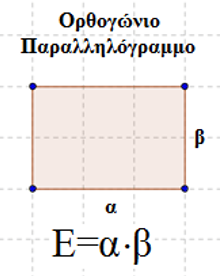 Π =   .   .   . Δίνονται: α=10 mm, Ε=  .  .  .  .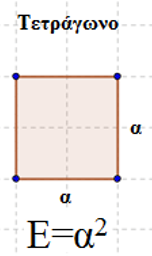 Π =   .   .   . Δίνονται: υ=10 m, β=10 m, Ε=  .  .  .  .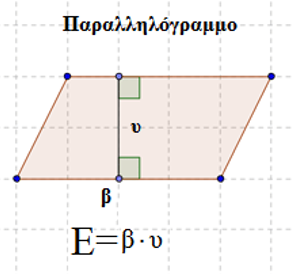  Δίνονται: Β=90 cm, β=10 cm, υ=2 cm,  Ε=  .  .  .  .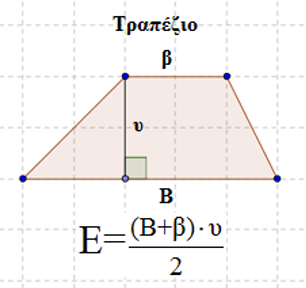  Δίνονται: α=10 dm, β=10 dm, Ε=  .  .  .  .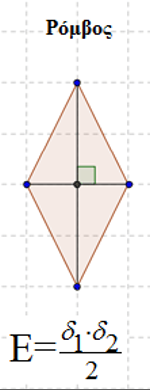  Δίνονται: υ=10 cm, β=10 cm, Ε=  .  .  .  .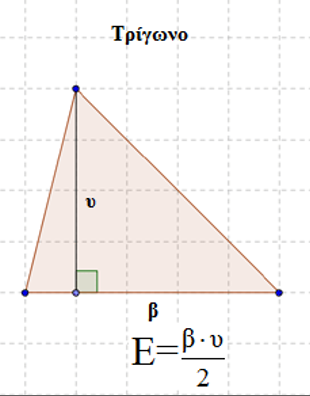  Δίνονται: υ=10 mm, β=10 mm, Ε=  .  .  .  .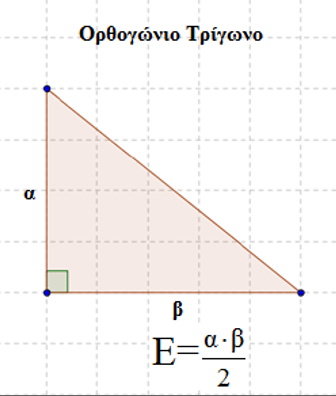  Δίνονται: ρ=10 m,  π=3,14  Ε=  .  .  .  .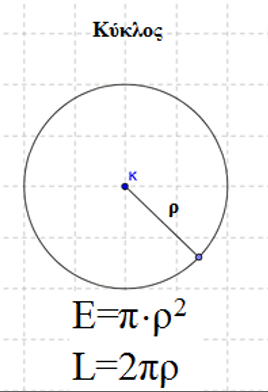 Π ή L =   .   .   .   .Καλή ΕπιτυχίαΤΕΣΤ ΓΕΩΜΕΤΡΙΑΣ Α’ ΤΕΤΡΑΜΗΝΟΥΕΜΒΑΔΑΚαθηγητής: Καραφέρης ΙωάννηςΤΕΣΤ ΓΕΩΜΕΤΡΙΑΣ Α’ ΤΕΤΡΑΜΗΝΟΥΕΜΒΑΔΑΚαθηγητής: Καραφέρης ΙωάννηςΤΕΣΤ ΓΕΩΜΕΤΡΙΑΣ Α’ ΤΕΤΡΑΜΗΝΟΥΕΜΒΑΔΑΚαθηγητής: Καραφέρης ΙωάννηςΒαθμός ............................................Βαθμολογητής…………………………………Ονοματεπώνυμο ...............................................................Βαθμός ............................................Βαθμολογητής…………………………………Β’ Γυμνασίου  ΟΜΑΔΑ Β’Ημερομηνία ......................................................................